Stamp Card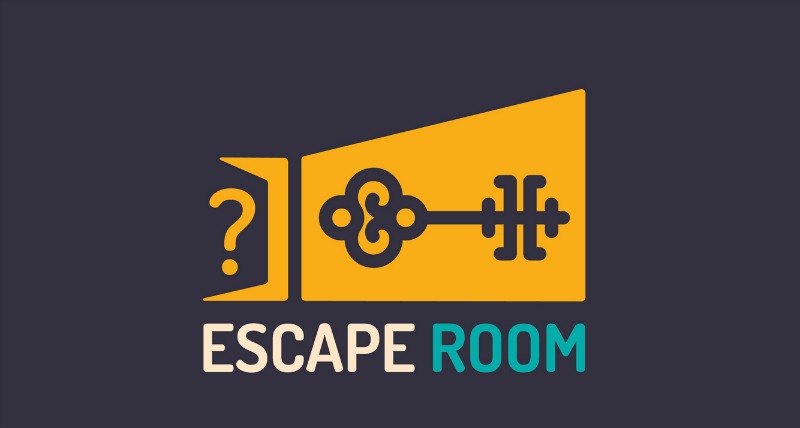 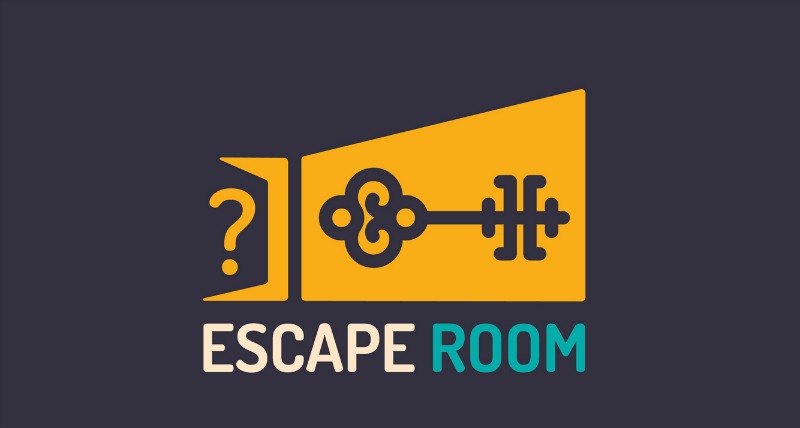 Instructions for the ZCHS Language Escape roomJanuary 2020Materials needed:green stamp pad with stampManilla envelopes with Stamp Card Glue, and scissors Treasure boxFlashlights with fresh batteriesPowerPoint5 stations around the room, 5 groupsFreshman (9th grade) station-crossword puzzle introducing vocabulary: transcript, prerequisite, JEL, elective, credit, four year plan, GPA-use same crossword puzzle for all periods, change the riddle for each period-students will “unlock” a growth mindset phrase, when processing at the end of period discuss why a Growth Mindset is needed for high school Sophomore (10th grade) station-maze of course sequences: math, art, science, history and PLTW-give a different maze to each group to “crack” the sequence, when processing at the end of period go through these different sequences and the myriad of options available (reinforcing going your own way and every student schedule is individualized)Junior (11th grade) station-Graduation Pathways document with a black light to illuminate certain letters -give same handout for all periods, change the letters illuminated for each period-students will illuminate a secret phrase using black light flashlightsSenior (12th grade) station-crypt-O-gram will be “exposing” sample freshman schedules -give a variety of puzzles in the same period to reinforce everyone is different in their high school pursuitHigh School Graduate Station-cut and paste note “untangling” answers to questions posed about the Core 40 Diploma Type worksheet given by IDOE-different questions in same period-students become familiar with this worksheet and the requirements for each designation (diploma)Freshman StationUnlock the Crossword Puzzle Growth Mindset Phrase & write it hereSophomore STATION-write down course sequence in order-Crack the Maze Course Sequence & write it hereJunior StationIlluminate the secret phrase& write it hereSenior StationExpose the Crypt-O-Gram Freshman Schedule & write it hereHigh School GraduateUntangle your answers here with a Cut & Paste noteHigh School GraduateUntangle your answers here with a Cut & Paste note